Nomination to the Moderation team for the PBRF Quality Evaluation 2025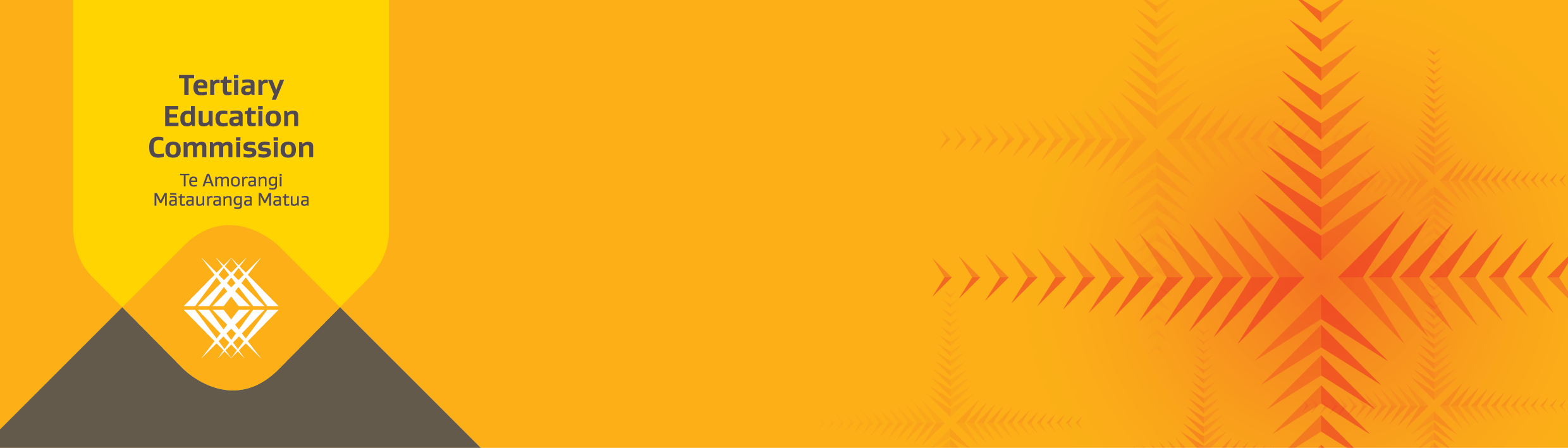 This form is for making a nomination to the role of Co-Moderator, Co-Moderator – Māori, or Deputy Moderator – Pacific for the Performance-Based Research Fund (PBRF) Quality Evaluation 2025.  To be completed by the nomineePlease read the role and person descriptions provided for your reference in the accompanying background document. Information about nominations and the information contained in this form will be kept confidential by the TEC.Please return this form and the declaration on the next page with a copy of your Curriculum Vitae, to PBRF.Help@tec.govt.nz by 5pm on 15 July 2022.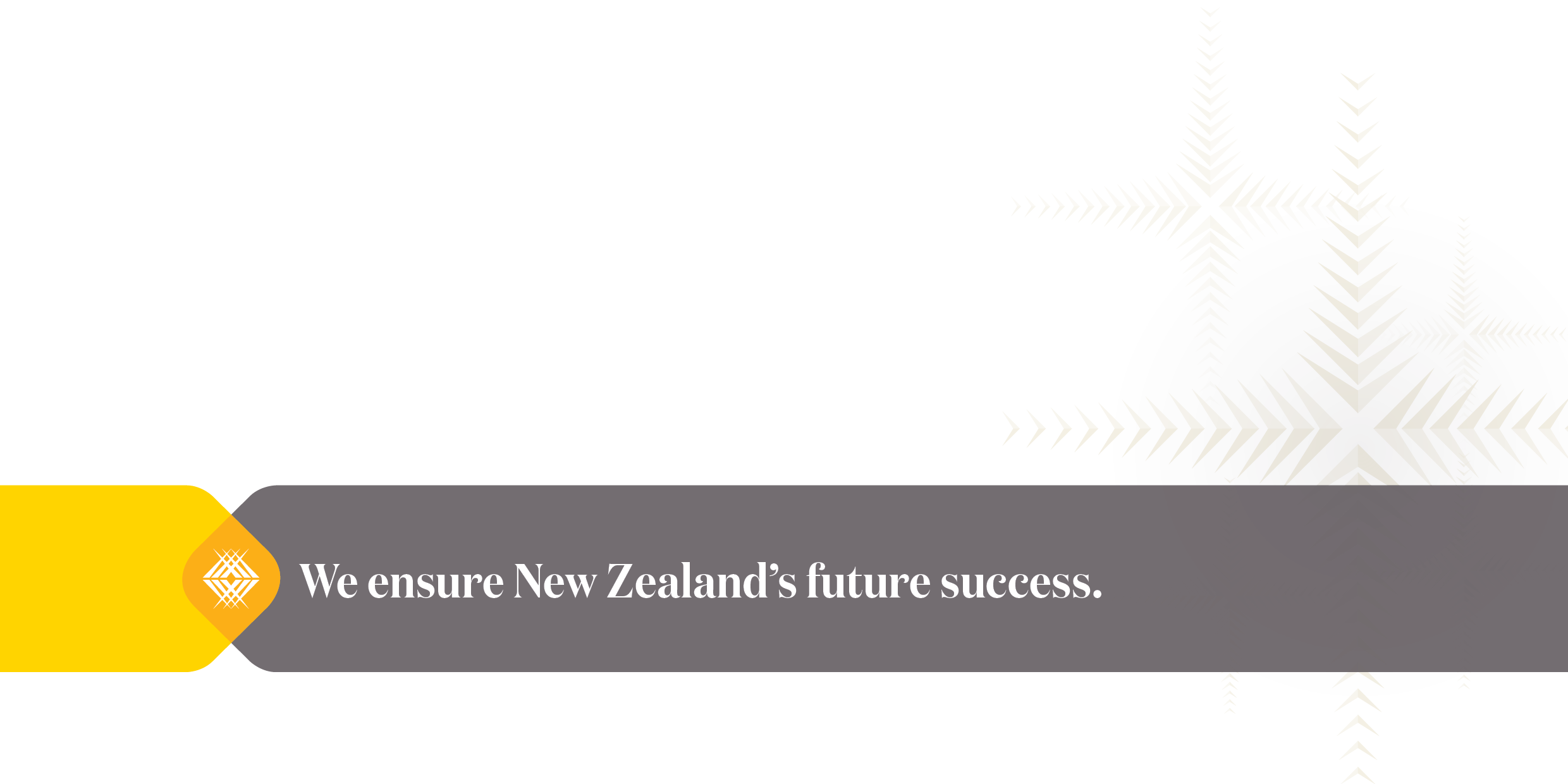 For the nomineePlease complete this declaration.I agree to the submission of this nomination to the role of Co-Moderator / Co-Moderator – Māori / Deputy Moderator – Pacific (delete as appropriate) of the PBRF Quality Evaluation 2025 on the following basis:I have read and understand the role, responsibilities, and commitments of this roleI have the agreement of my employer (where required)I will be available to perform this role process between mid-2022 and mid-2026this nomination is valid for the PBRF 2025 Quality Evaluation only and I may withdraw from consideration at any timethe information contained in this form is accurate and complete to the best of my knowledge._____________________________________Name__________________Date To be completed by the person making this nominationPlease complete this declaration.For the person making the nominationI agree that I have made this nomination for the role of Co-Moderator / Co-Moderator – Māori / Deputy Moderator – Pacific (delete as appropriate) of the PBRF Quality Evaluation 2025 on the following basis:I have discussed this nomination with the person I am nominating and they have agreed to be considered for this role in the PBRF Quality Evaluation 2025this nomination is valid for the PBRF 2025 Quality Evaluation Round only, andthe information contained in this form is accurate and complete to the best of my knowledge._____________________________________Name_____________________Date Personal detailsPersonal detailsFamily nameGiven name/sOther names 
(if any)TitleGenderEthnicity (and iwi affiliations where applicable)Contact detailsContact detailsContact phone numberE-mail addressPostal address You are welcome to use the contact details for your place of employment.Employment/academic detailsEmployment/academic detailsEmployer (if applicable)Current position (if applicable)Potential significant conflicts of interestSupporting statementSupporting statementPlease make a brief statement supporting your nomination.Contact detailsContact detailsFamily nameGiven name/sTitleContact numberE-mail addressPostal addressYou are welcome to use the contact details for your place of employment.